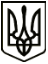 УкраїнаМЕНСЬКА  МІСЬКА  РАДАЧернігівська область(восьма сесія восьмого скликання )РІШЕННЯ30 липня 2021 року	№ 425Розглянувши клопотання директора ТОВ «Ю-СТАРЧ» щодо передачі в оренду земельної ділянки площею 0,25 га кадастровий номер 7423010100:03:000:1127 для розміщення та експлуатації основних, підсобних і допоміжних будівель та споруд підприємств переробної, машинобудівної та іншої промисловості (Код КВЦПЗ – 11.02), яка розташована на території Менської міської територіальної громади, у зв’язку з набуттям права власності на об’єкти нерухомого майна, розміщені на зазначеній земельній ділянці, керуючись ст.ст. 12,120,122,123,124, п.2 ст.134 Земельного кодексу України, ст.32 Закону України «Про оренду землі» та п. 34 ч. 1 ст. 26 Закону України «Про місцеве самоврядування в Україні» Менська міська рада ВИРІШИЛА:Передати в оренду ТОВ «Ю-СТАРЧ» земельну ділянку площею 0,25 га кадастровий номер 7423010100:03:000:1127 для розміщення та експлуатації основних, підсобних і допоміжних будівель та споруд підприємств переробної, машинобудівної та іншої промисловості (Код КВЦПЗ – 11.02), яка розташована на території Менської міської територіальної громади, у зв’язку з набуттям права власності на об’єкти нерухомого майна, розміщені на зазначеній земельній ділянці, строком на 35 (тридцять п’ять) років та установити орендну плату в розмірі 8 % від нормативної грошової оцінки земельної ділянки в рік, відповідно до рішення 7 сесії Менської міської ради 8 скликання від 30 червня 2021 року № 322 «Про затвердження ставок орендної плати за земельні ділянки на території Менської міської територіальної громади», яка повинна сплачуватись в строки передбачені чинним законодавством.ТОВ «Ю-СТАРЧ» укласти договір оренди землі на земельну ділянку зазначену в пункті 1 цього рішення та здійснити реєстрацію відповідно до вимог чинного законодавства.Контроль за виконанням рішення покласти на заступника міського голови з питань діяльності виконавчих органів ради В.І. Гнипа та на постійну комісію з питань містобудування, будівництва, земельних відносин та охорони природи.Міський голова	Г.А. ПримаковПро передачу земельної ділянки в оренду ТОВ «Ю-СТАРЧ»